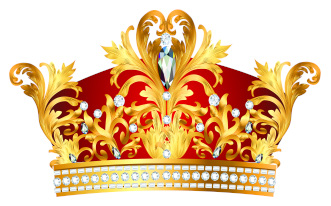 Rockford Furniture and Designs Inc.203 North Market StreetWilmington, De 19801302-691-3074www.RockfordFurnitureandDesigns.comNEW CLIENT QUESTIONNAIREPlease take a few moments to complete the information requested below.Brief answers are fine. Use the back of these sheets if you would like to provide more information. Involve your entire household. Have fun telling us about your wants and needs.We would like to take full advantage of the time we share together and your input is essential. Thank you for your cooperation. All information will be kept confidential.House square footage: _________ Age of house: _____# Bedrooms: _________ # Baths: __________How long have you lived in your home and how long do you plan to live in your home?Do you have plans for the future use of your residence? (Will your rooms need to serve different functions in the future for any household members?)____________________________________________________________________________________________________________________________________________________________________________________________________________________________________________________Page 1 of 12  Household Members:Please provide us with the names of the members of your household and what needs they have for space, work, study or special needs. Please include ages of each child.Do you anticipate changes for any Household Members: (i.e. College, retirement, etc.) within the next 2-3 years? (Please explain)_____________________________________________________________Do you have pets in household? Please list type, age, special needs:__________________________________________________________________________________________________________________________Special Considerations – Check any that apply:Disabled, elderly or young children in the home?Are occupants daytime sleepers?LIFESTYLEENTERTAINING:Our entertaining style is:Formal	Informal	Combination or bothWe entertain:1-2 times/week  1-2 times/month	1-2 times/yearAverage # guests:1 – 6	7 – 12	More than 12Average guests ages:Adults	Teenagers	Children	All agesEntertaining Type:Meals	Music	GamesWatching TV	Other _________________________________Page 2 of 12MEALS:What cooking facilities are required?  Circle oneAverage	Above Average	ElaborateMAINTENANCE:How many hours per week will be devoted to cleaning and/or maintenance of your home?___________________________________________Do you have professionals clean your home?  Yes / NoIf yes, how often ?  __________________________________________HOBBIES:Do the household members share common time around the home together? Yes / NoIf yes, is an area needed to accommodate you? Yes / No Explain:____________________________________________________________Do you have any collections? Yes / No If yes, please list-________________________________________________________Are any collections on display? Yes / NoIf you circled yes, would you like to display your collection? Where?_____________________________________________________________Hobbies:Are you looking to create a children’s play area? Yes / NoPage 3 of 12HOME OFFICE:Does any household member work from home? Yes / NoIf yes, are there any special needs (i.e., lighting, soundproofing, computers, etc.)?_______________________________________________________________________________________________________________________________________________________________________________________Is there a designated area for working in your home ? Yes / No LIGHTINGIs additional lighting needed? If yes, locations:Bathroom Office Living Room Family Room Bedrooms Kitchen/nook Other____________STORAGEMultipurpose Furniture Hidden Storage (for clutter issues) Closet Storage/ Organizers VACATION TIME:We stay at home for our rest/relaxation: All the time Some of the time RarelyWe travel for our vacations:All the time  Some of the time  RarelyPart II	PROJECT INFORMATIONPerson(s) responsible for project decisions: _________________________What is the budget for your project?□ $5,000 – 10,000	□ $10,000 - $30,000□ $40,000 - $90,000           □ $100,000 – $200,000The project is to be done:  All at one time________In stages________Will occupants be home during project/construction for access?If not, will you authorize neighbors or designee to provide access?Page 4 of 12Priorities:_______________________________________________________________________________________________________________________________________________________________________________________.Please “X” the rooms to be included in the project. If the project will be done in stages, please indicate the order of the work by writing a number in the box to show the order (1= first, 2= second, etc.)What kind of enhancements are you considering? (Please check all that apply)What is your favorite room in the house? ______________________Why? ______________________________________________________What don’t you like about your current home? ________________Why? _______________________________________________________Page 5 of 12What part of your house do you use the most? _______________What part of your house do you use the least? ________________Are there any pieces of furniture, window, wall or floor coverings that must stay, and be worked into the new plan?Please explain:_______________________________________________________________________________________________________________________________________________________________________________________Are there any items that MUST GO? Please explain:__________________________________________________________________________________________________________________________How involved do you wish to be in this project:  (Please check)Very involved (Call you with details and updates daily or weekly)Involved – Rockford Furniture and Designs Inc. to act as project manager (Keep you updated with install dates, deliveries, work schedule etc.)Minimally involved – don’t call until everything is ready to installOther: _______________________________________________What is your “ideal” timeline for your project?Within 3 months Other _______________________________________________ PART III	DESIGN PREFERENCESDesign GoalsPrioritize the following personal design goals for your home from 1-3, with 1 being your most important quality._____I am interested in achieving a more stylish/beautiful appearance for my home_____I want my home to function more effectively for my household._____I want my home to better reflect our personal tastes.Other ___________________________________________________Would you like to include “green products” when possible?Yes	No	what do you mean?Page 6 of 12What “feeling” are you seeking to achieve?Casual	Formal	Spacious	Clean lines	Warm/ cozyLight/airy	Elegant	Sophisticated   “Lived in”   WelcomingRomantic  ContemporaryWhat style are you seeking to achieve? [See Style Photos on pages to follow]Do you and your partner’s style preferences agree? Circle Yes / NoComments:__________________________________________________________________________________________________________________________The following questions are designed to provide us with a general description of your likes and dislikes regarding your personal style:Select from the following to describe your preference in fabric: (Check all that apply)Preferences of Color: (Check all that apply)Colors you dislike? _____________________________________Are there types of flooring you prefer? (Please check all that apply)Additional information regarding preferences:Have you ever hired an interior designer before? Circle Yes / NoIf yes, when did this take place, and were you pleased with the experience and the results:________________________________________________________________________________________________________________________________________________________________________________________________________________________The following pages include style photos you can reference when answering the second question on page 7.Thank you for your input. We lookforward to serving you with your design needs. You may fax or mail us pages 1-8203 North Market StreetWilmington, DE 19801Fax: (302) 658-5956Page 8 of 12TUSCAN: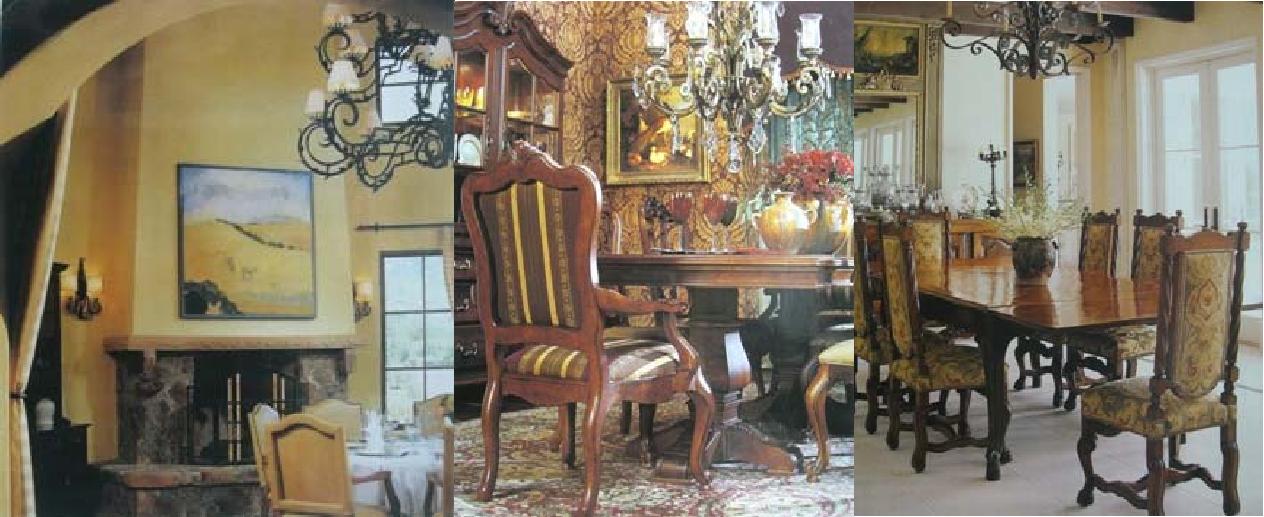 BEACH COTTAGE: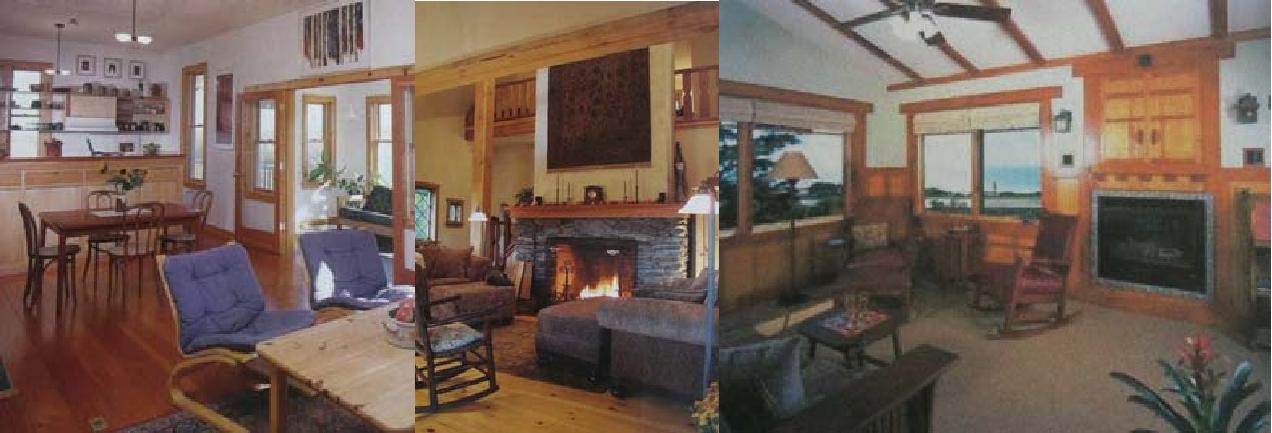 OLD WORLD: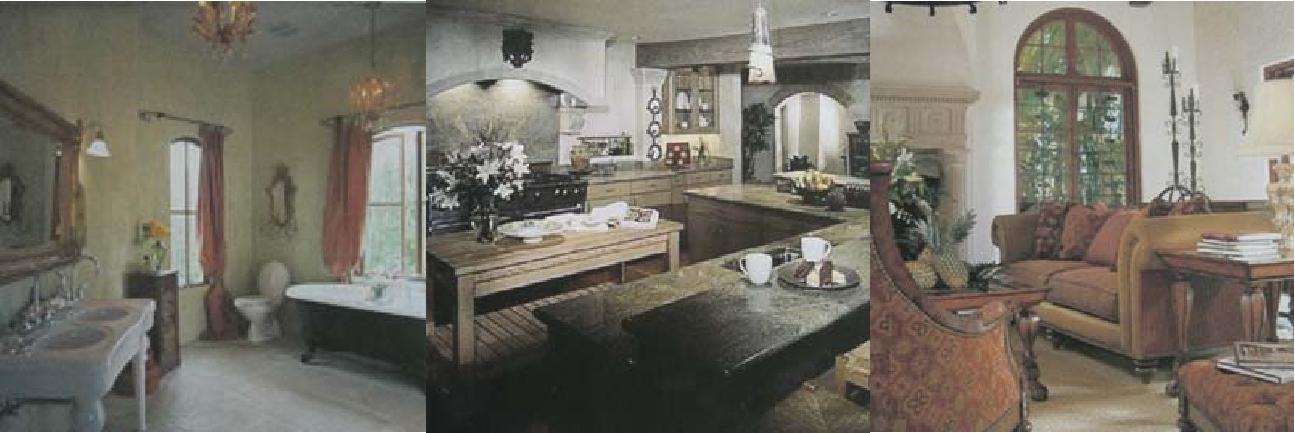 Page 9 of 12MEDITERRANEAN: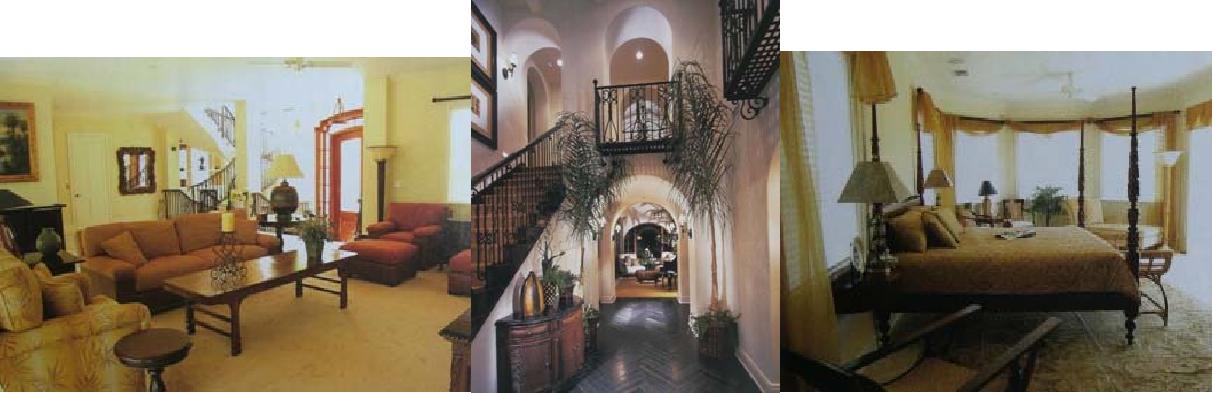 COUNTRY COTTAGE: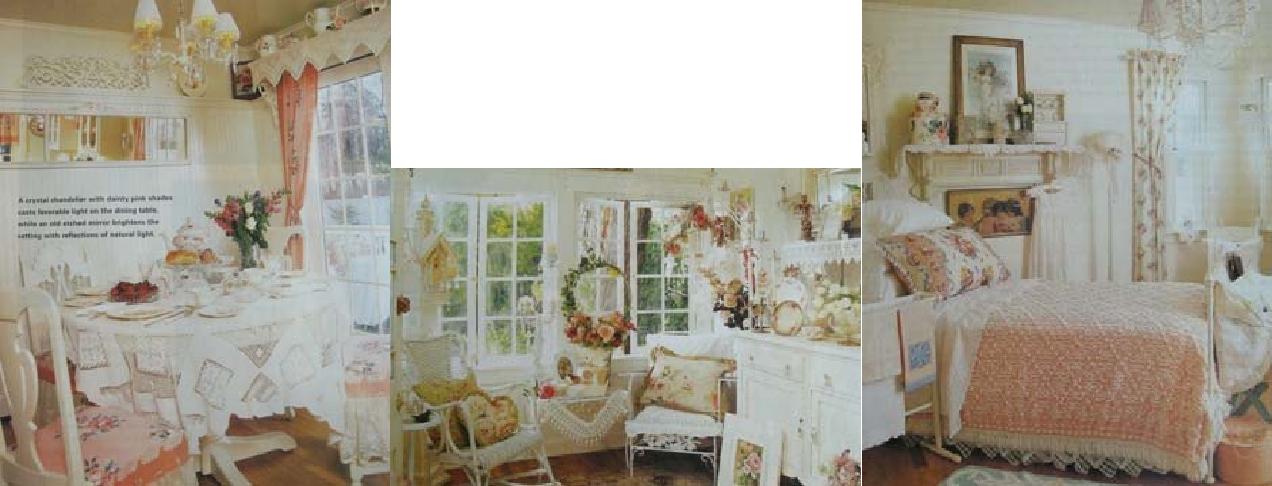 ART DECO: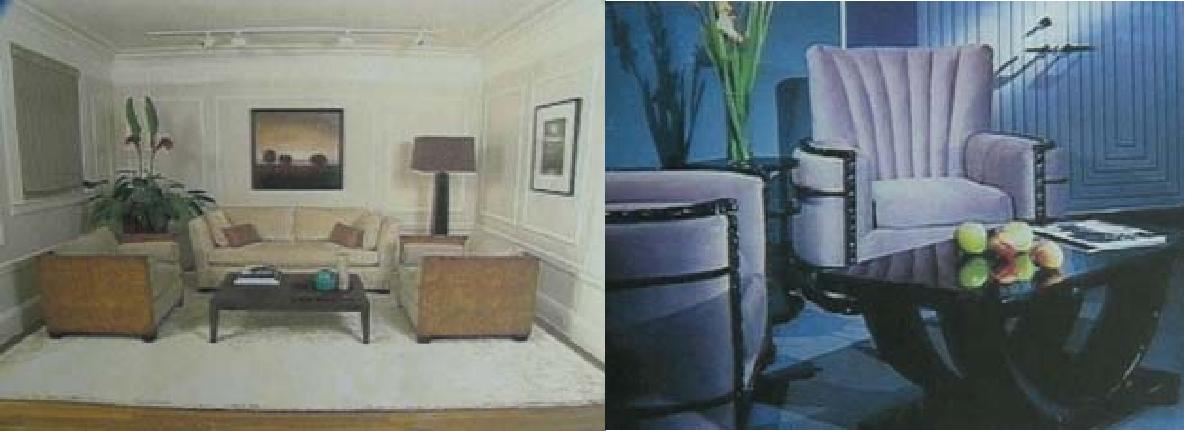 Page 10 of 12FRENCH COUNTRY: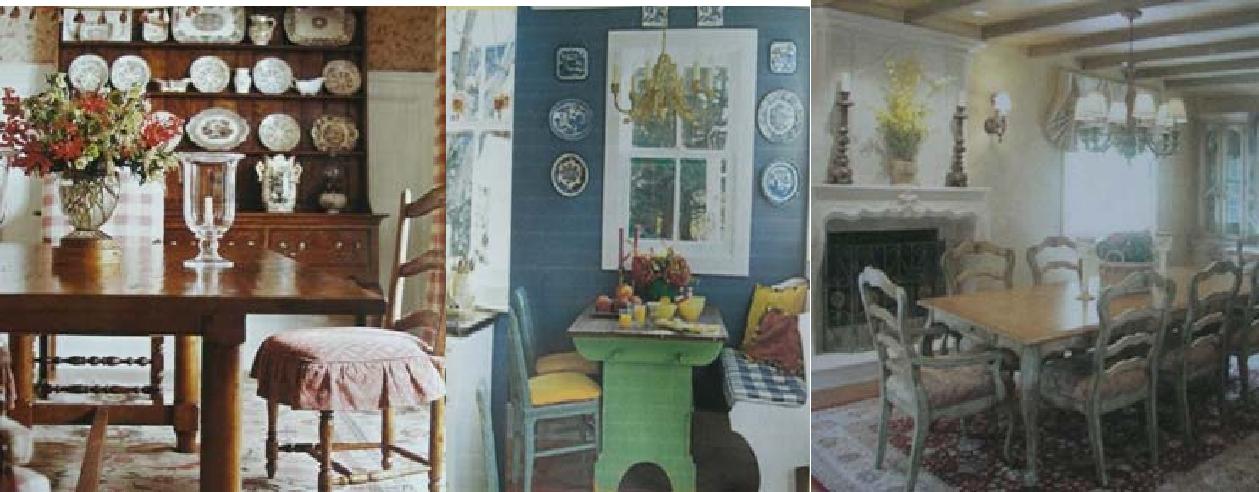 ASIAN: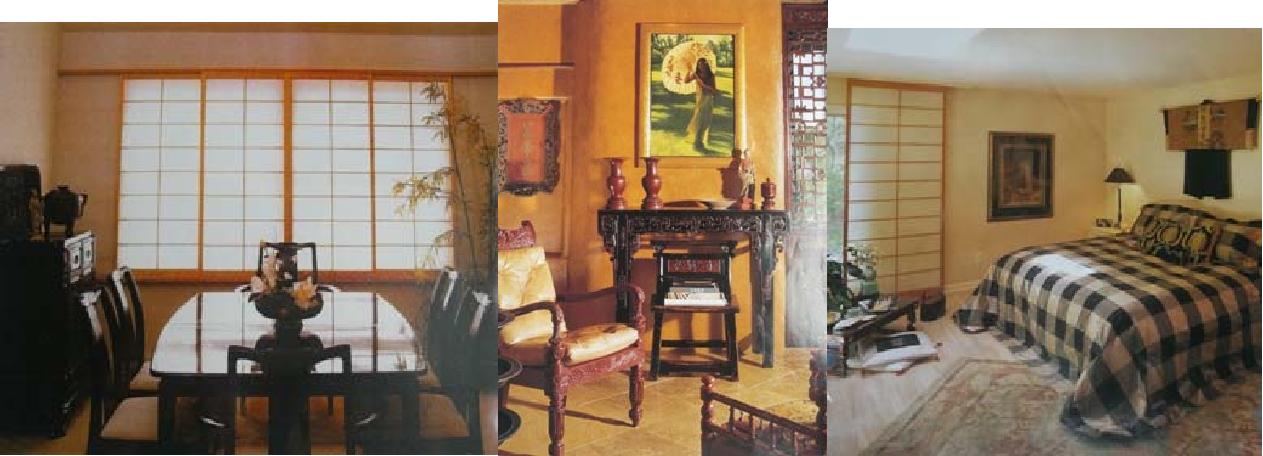 EARLY AMERICAN: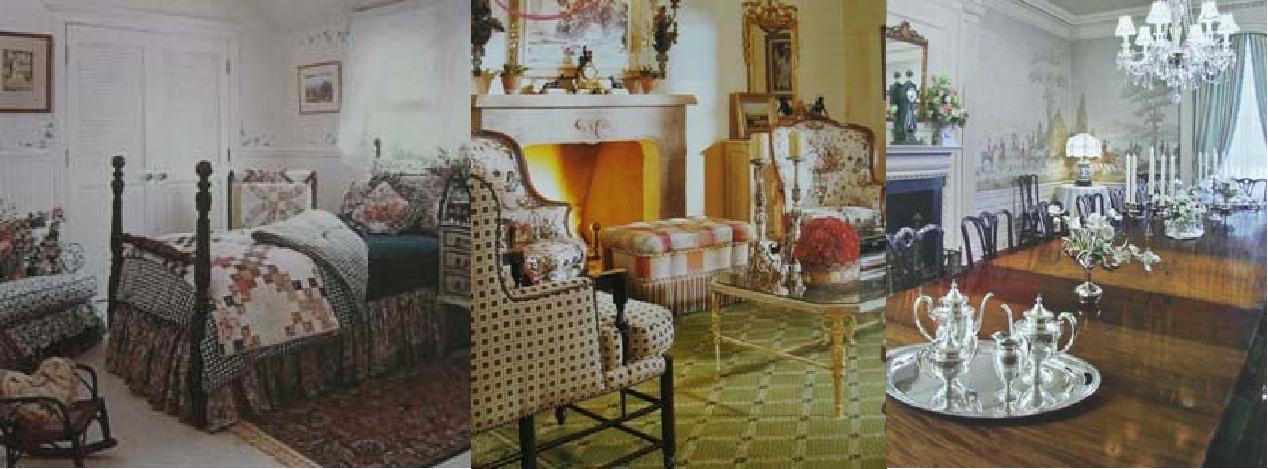 Page 11 of 12MISSION: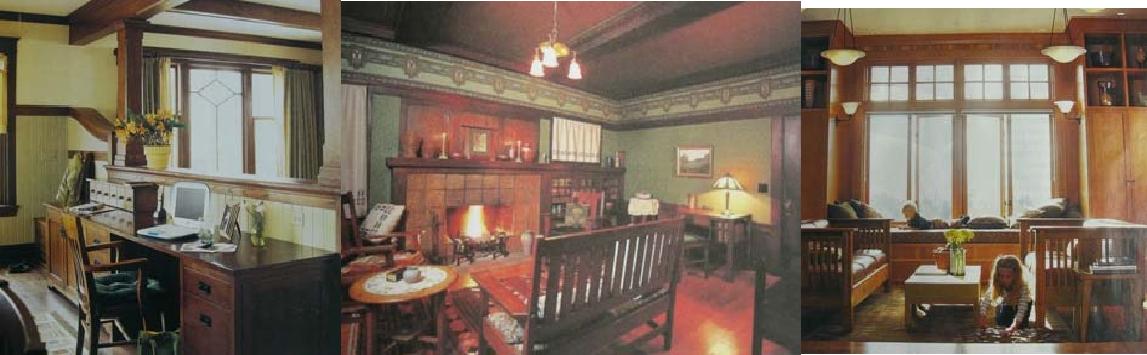 SOUTHWESTERN: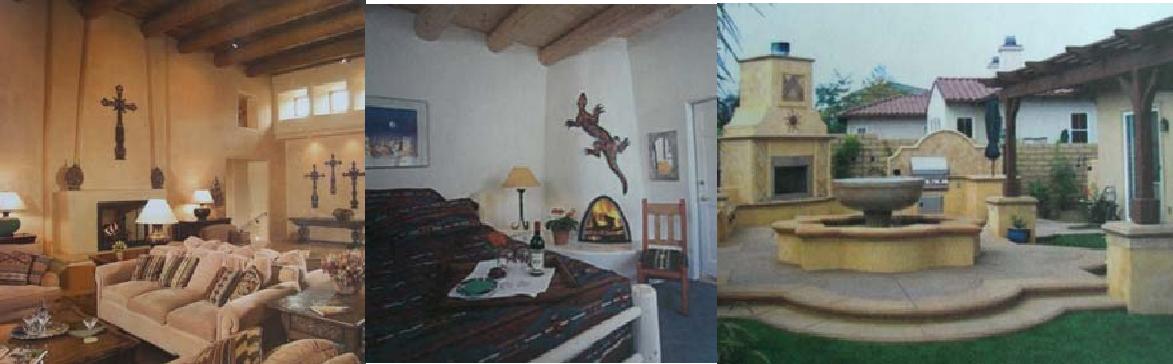 INDUSTRIAL: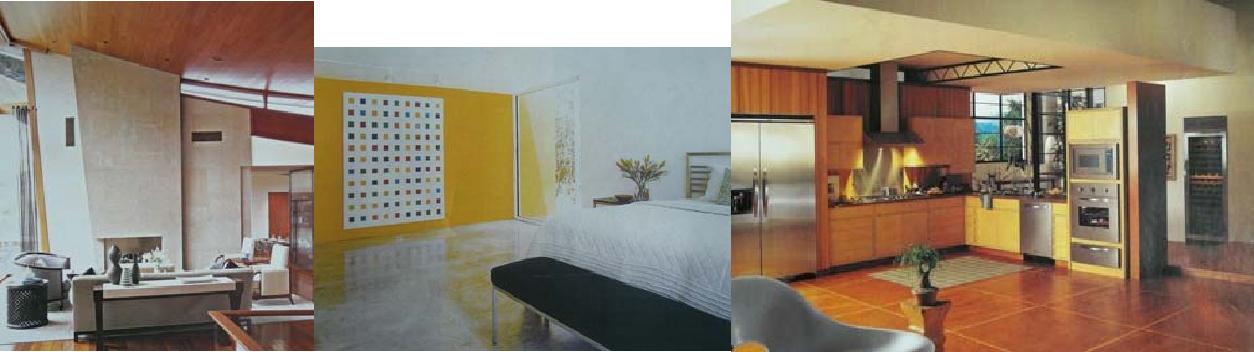 Page 12 of 12PRIMARY CONTACT INFORMATION:PRIMARY CONTACT INFORMATION:PRIMARY CONTACT INFORMATION:Date:Address:City:CONTACT #1:CONTACT #2:Name:Name:Day Phone:Day Phone:Day Phone:Evening Phone:Evening Phone:Evening Phone:Fax:Fax:Cell:Cell:E-Mail:E-mail:How would you prefer to be contacted? (Check all that apply)How would you prefer to be contacted? (Check all that apply)How would you prefer to be contacted? (Check all that apply)How would you prefer to be contacted? (Check all that apply)Work Phone     Home PhoneE -mailE -mailCell          Day          EvePart IHOUSEHOLD INFORMATIONHOUSEHOLD INFORMATIONHOUSEHOLD INFORMATIONNameWork, Study, Space, Special NeedsBirthdayExample:Will soon need own room or study space, needs better lighting inStacy, 10bedroomMay 15Does more than one person cook at a time?Does more than one person cook at a time?Yes / NoWhere do you eat your meals?Where do you eat your meals?Dining TableKitchen Counter_____________Kitchen TableFamily Room_____________ReadingT.V. / Home TheaterCrafts/ SewingEntertainingMusicSportsCooking________________________________________What are your technical needs?What are your technical needs?ComputersSurround SoundOther__________Wireless DSL/Satellite  Home TheaterWireless DSL/Satellite  Home Theater________________Entry Hall /FormalFormalFamily /FoyerLiving RoomDining RoomGreat RoomKitchenNookOffice/StudyLaundry AreaMasterMasterHallGuestBedroomBathroomBathroomBathroomBedroom #2Bedroom #3Bedroom #4Other _______Home Theater/OutdoorOutdoor LivingOther _______Media RoomKitchenAreaFurnitureFlooringUpholsteryRemodel KitchenWindowRemodel BathroomTreatmentsWindow replacementsArtwork,Appliancesor changesmirrors, etc.Interior paintAccentsPlumbing fixturesExterior paintSpace planningRoom additionWallpaperMuralsLightingWall finishesColor scheme/_________________PaintTuscanMediterraneanFrench CountryMission styleBeach CottageCountry CottageAsianSouthwesternOld WorldArt DecoEarly AmericanIndustrialPaisleyStripePlaidToileSilkSheerLeatherBold patternSuedeVelvetSubtle patternSatinCotton_______________WhitesOrangesBluesPastelsBlacksRedsJewel TonesGraysBurgundiesNavy BlueNeutralsBeigesPinksPowder BlueEarth tonesTansAquasWarm ColorsPale yellowsEggplantMint GreensCool ColorsYellowsLavendersOlive GreensSubtlePeachPurplesForest GreensBrightBoldGreensTeals___________________________________Do you have a color theme in mind?YesNoPlease Describe:Page 7 of 12HardwoodHardwoodHardwoodCarpetCarpetLaminateNatural StoneNatural StoneNatural StoneConcreteConcreteTileCombinationCombinationCombinationBambooBambooCorkAre there types of window treatment you prefer?Are there types of window treatment you prefer?Are there types of window treatment you prefer?Are there types of window treatment you prefer?Are there types of window treatment you prefer?Are there types of window treatment you prefer?(Please check all that apply)(Please check all that apply)(Please check all that apply)(Please check all that apply)Custom DraperiesCustom DraperiesBlindsSheersShuttersShuttersRoom DarkeningCurtainsAll FabricsAll FabricsNatural MaterialsMetalShadesOtherCombination__________________________________Do you need sun control or privacy with your window treatments?Do you need sun control or privacy with your window treatments?Do you need sun control or privacy with your window treatments?Do you need sun control or privacy with your window treatments?Do you need sun control or privacy with your window treatments?Do you need sun control or privacy with your window treatments?Do you need sun control or privacy with your window treatments?YesNoNoNo